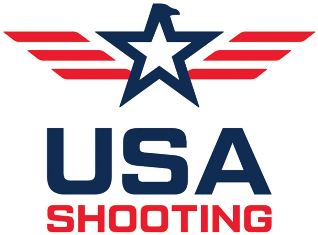 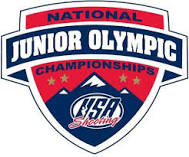 September 02, 2022Dear Potential State Junior Olympic Sponsor,We are now accepting 2023 State Host Applications! Please apply to be a host site online here:  https://docs.google.com/forms/d/e/1FAIpQLSeZ8RDReO-M4cd-O8UcKbdmSQuWOjP9lOsDE02Mu_XMy8LZQg/viewformAll applications and match programs must be sent to USA Shooting by October 1, 2022.
Please read through the entire packet carefully.  While many parts of this packet and process are the same as in previous years, there are several small but important changes!
State Hosts will be chosen based on geography, prior USAS involvement, club facilities and each club’s mission for grassroots development of the sport. One club or organization, who must be a current USAS member, within each state will be awarded the State JO Host title. In some cases, due to state size, more than one location within a state will be awarded the title of State JO Host.

All state Junior Olympic matches are to be held between November 1, 2022, and February 28, 2023. All clubs will be notified by email as to whether or not their application was selected. The National Junior Olympic Championships dates and locations will be announced when available. 

Match Directors must be SafeSport certified in order to host a State JO Match. SafeSport completion will be checked in the Match Director’s USAS member profile before match approval will be granted. Coaches and Volunteers are also expected to complete the SafeSport training. SafeSport training must be completed through your USA Shooting member profile. Instructions for how to access SafeSport Training are contained below in this document.If you have any questions, please feel free to contact me at andrew.traciak@usashooting.org.Sincerely,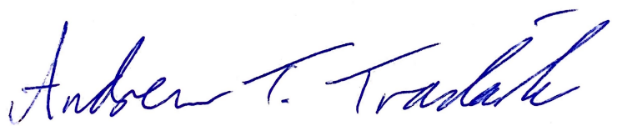 Andrew T. TraciakCompetitions & Membership ManagerTABLE OF CONTENTSConducting a Match	3SafeSport Training Access Instructions 	5Submitting Scores	5USAS Fee Remittance	6Competitor Eligibility	6Match Specifics 	7Sample Match Program	10-12CONDUCTING A STATE JUNIOR OLYMPIC MATCHSend in your application and match program to USA Shooting by October 1, 2022.  Application approval notifications will be sent by October 15, 2022.  No late applications will be accepted.All 2023 State Junior Olympic Rifle & Pistol matches must be held between November 1, 2022, and February 28, 2023. If selected as a host, please make sure you have received confirmation from USAS along with any pins or medals for the competition prior to holding your match.  USA Shooting will provide gold, silver, and bronze medals for the first, second and third place resident individuals in each event for each state conducting Junior Olympic matches. Pins are given one per participant. All clubs must be current USAS members as well as all competitors must be current USAS members.A shooter may compete in an alternative state than their state of residence, but they will not be eligible for state medals.All State JO host clubs must have a current USA Shooting Club Membership. Please ensure that your club’s membership is current and renew, if necessary, prior to submitting a host application packet. You can log in to you club account at: https://members.usashooting.org/club/login.All competitors must be given as equal of conditions as possible. Discrimination and/or favoritism toward any athletes is strictly prohibited.All State JO Match Directors and Volunteers must have current SafeSport training on their USA Shooting member profile.  Additionally, all hosts need to be familiar with the Minor Athlete Abuse Prevention Policies (MAAPPs).  Information about SafeSport and MAAPPs can be found at https://uscenterforsafesport.org/. Competitions shall be conducted in accordance with the ISSF Rulebook. Rules can be found at https://www.issf-sports.org/theissf/rules_and_regulations.ashx. The ISSF often makes changes to the Rulebook. Ensure you have the most current rulebook available, whether digitally or printed. Explain all match procedures to all competitors before the match starts, including scoring, protests, and shot value verification.These matches are meant to be a learning environment for athletes. Blatant rule violations must be adjudicated in accordance with the ISSF Rulebook but remember that the spirit of the competition is to encourage junior shooters and promote good sportsmanship. Keep this in mind if you need to make a correction or issue a penalty to an athlete and show them where to find the relevant rule in the Rulebook. If a competitor is using non-compliant equipment, use your best judgement as Match Director as to whether that equipment is truly providing a competitive advantage before issuing a penalty or disqualification.State JO matches may be held separately for Rifle and Pistol. All competitors must participate in a state qualifying match in order to be considered for eligibility to the National Junior Olympic Shooting Championships (NJOSC). Scores from other matches, such as PTO’s, will not be accepted.All matches for all disciplines must be a single, full, 60-shot course of fire. This includes Smallbore Rifle, in accordance with the ISSF format change from 3x40 to 3x20. Partial match scores will not be considered for invitation to the NJOSC. If you are hosting the State JO Match as part of a larger match with multiple courses of fire in an event, use only the first 60-shot course for JO score reporting.Please make sure each competitor for each discipline completes the Paper Score Reporting Form and signs off on their score. This Form is replacing the individual entry forms from years past to reduce paperwork for shooters and consolidate score reporting. The Paper Score Reporting Form is required in addition to the Digital Score Reporting Form for each event.A protest time of at least 10 minutes should be given after the official scores are posted on the main scoreboard (this means after the event is completed). All competitors should be given the opportunity to view and challenge their targets.  Challenge fees should be minimal.Award ceremonies should be held as soon as possible so all competitors will be able to attend.Please remember why you were selected as a state JO host. A State Junior Olympic match allows juniors the opportunity to qualify for an invitation to the National Junior Olympic Shooting Championships. All competitors deserve an equal opportunity to qualify. This should be an enjoyable experience, promoting sportsmanship and providing a learning experience for all shooters. Encourage your competitors to ask questions and push themselves to shoot their best!IMPORTANT NOTICE REGARDING LIABLILITY WHILE CONDUCTING USA SHOOTING COMPETITIONS OR OTHER ACTIVITIESTo ensure competitive shooting activities are conducted with the highest degree of care for the safety of all participants, spectators, and the general public, it is the sole and exclusive responsibility of the USA Shooting sanctioned competition sponsor and the participating competitors to rigidly enforce all USA Shooting official competition rules and regulations, all local range regulations, and specific range official instructions. USA Shooting makes no representation or warranty, express or implied, that the official rules and regulations, even if carefully observed, are sufficient in themselves to provide conditions and procedures which ensure adequate safety precautions, or that other persons shall properly interpret or enforce such rules. By sanctioning an event, USA Shooting makes no representation or warranty, express or implied, that the person conducting any sanctioned competition or the owners, tenants or licensees or the premises upon which such event is conducted, shall provide a shooting range and associated facilities which are reasonably safe, or that such persons shall prescribe and enforce local range rules adequate to provide reasonable safety and to control the activities of any person or persons. As a condition of registering any competition, the sponsor, together with its agents, servants, employees and members, agree that USA Shooting, its agents, servants, successors and assigns, shall be held harmless for any injury or damage to persons or property occurring either on the premises where the tournament takes place or as a result of such activity on the premises, unless caused by or resulting from the negligence of a USA Shooting employee or officer while properly engaged in the discharge of USA Shooting official business on the premises during the approved or registered activity or event.If you have any questions or concerns please email Andrew Traciak in the Competitions office at 
andrew.traciak@usashooting.org.SAFESPORT TRAINING ACCESS INSTRUCTIONS1. Log in to your USAS membership. You should see your USAS Member Dashboard page.2. Click on "SafeSport Training" on the left-hand side of the page. It may take a minute or two for the page to load. Note: If there are no SafeSport courses listed, click on the "Courses" tab in the same menu instead.
3. Scroll until you find "SafeSport Trained - NGB (SafeSport Trained Core)." It is the 90-minute course. If you have previously completed a SafeSport course with USA Shooting, select the next Refresher Course (1, 2, or 3) as appropriate.
4. Click on "Enroll" and wait a few minutes. The "Enroll" button should be replaced with a "Start Course" button. If the course will not let you enroll, check to see if there is a red "Accept User Agreement" button at the top of the SafeSport catalog menu. Click that to accept the agreement and you should then be able to register.5. Click on "Start Course" and complete all sections of the training course. Completion should automatically show up in our system. There is no need to print a physical certificate unless you want on for your own records.SUBMITTING SCORESTo Be E-MailedElectronic Results:  An electronic Digital Score Reporting Form spreadsheet will be sent to all approved host sites via email. Only the official 2023 Rifle & Pistol State Junior Olympic Score Reporting Form will be accepted. Please email the Form to andrew.traciak@usashooting.org.  Invitations to the NJOSC will not be made unless electronic results are received.There are a few changes to the Digital Score Reporting Form for 2023.  Instructions and examples of how to fill out the spreadsheet will be provided when they are sent out to the selected host sites.To Be MailedPaper Results: A Paper Score Reporting Form will be sent to all approved host sites via email. The Paper Score Reporting Form is required in addition to the Digital Score Reporting Form for each event. Each participant must acknowledge their score with their signature, and the Match Director must sign the completed document attesting to its accuracy and validity.  Completed Forms are then to be mailed to USA Shooting.Paper Score Reporting Forms will be retained until after the completion of the National Junior Olympic Championships. These Forms will be used in case of any discrepancies in the scores reported on the Digital Score Reporting Forms. If there is a discrepancy, the score on the Paper Score Reporting Form will take precedence, so please be sure of the accuracy of scores on these Forms.  If a Paper Score Reporting Form is not received by USA Shooting, competitors will have no recourse to challenge possible issues with invites. It is highly recommended that you keep a copy of the Paper Score Reporting Form for your records.Results Submission DeadlineWe expect all USAS official JO hosts to be responsible in efficiently and effectively reporting all necessary information.Completed Digital Score Reporting Forms from all matches will be due by March 5th, 2023.  Completed Paper Score Reporting Forms must be postmarked by the same date.  Failure to send the Forms by the due date may result in scores not being considered for National Junior Olympic Championship invites.Please call if you have any problems or questions.  We will not call state hosts to remind them of their responsibilities or to track down information not received.  Please follow up either by email or phone after your documents have been submitted to receive confirmation.USAS FEE REMITTANCEA $12 fee shall be collected per competitor per discipline (if a competitor is shooting more than one discipline, the $12 is assessed for each event) by the State JO host.  A Fee Reporting Form will be sent to each approved host site location.  There will be two options for remitting fees to USA Shooting.Paper Check: If you prefer to pay the event fees by physical check, you may select this option on the Fee Reporting Form and send a check with the Paper Score Reporting Forms to the USA Shooting office.Emailed Invoice: If you prefer to pay by credit card, you may select this option on the Fee Reporting Form and invoice with a payment link will be sent to the email address you indicate on the Form.Please note that scores from the match will not be processed for National Junior Olympic invites until the match entry fees are received by USA Shooting.COMPETITOR ELIGIBILITYAll participants must be 20 or younger on the day of the State JO competition.All participants must be USA Shooting members. If someone has applied for a membership at the time of your match or has said they will renew please submit their scores to us, however anyone who is not a member when invites are sent out will not be allowed to compete at National Junior Olympics. To become a member or renew a membership, visit our website at https://members.usashooting.org/.Note: In the past, we have accepted paper membership applications from state JO matches.  In an effort to reduce paperwork and minimize clerical errors, we prefer that everyone uses the online membership portal for new memberships and renewals, however paper applications are available upon the request of the Match Director.To be eligible for state awards, a competitor in a state JO match must have residency within that state. Residency is defined as to where the competitor holds a current and valid driver’s license. If the competitor does not have a driver’s license, residency is then defined as to where the competitor’s parents/guardians reside.A shooter may compete as a non-resident in a state JO to qualify for the National Junior Olympic Championships; however, he or she will not be eligible for state awards.Only U.S. Citizens competing for the USA will be eligible for medals at both the State and National Junior Olympic Championships.MATCH SPECIFICS2022-2023 STATE JUNIOR OLYMPIC REQUIREMENTS FOR ALL EVENTSAll matches must be conducted in accordance with ISSF rules for that event.  The ISSF Rulebook may be found here: https://www.issf-sports.org/theissf/rules_and_regulations.ashx.Men’s and Women’s events of the same course of fire may be conducted together.To qualify for a State Champion Invitation, there must be at least 3 resident competitors in that discipline at the state match.If there are at least 3 competitors for each gender in an event, then both the high-scoring man and high-scoring woman competitor will receive an automatic invitation.If there are less than 3 competitors in the men’s category and less than 3 in the women’s category, then the individual with the overall high score will receive a State Champion automatic invitation.If there are less than 3 competitors in the men’s category or the women’s category, only the high-scoring shooter from the category with 3 or more competitors will receive an automatic State Champion invitation.  The high-scoring shooter from the category with less than 3 competitors may receive a State Champion invitation if they meet or exceed the score of the winner in the category that has 3 or more competitors.Please contact us ahead of time if you are unsure on this rule.Automatic invitations will also be given to competitors who meet or exceed certain cut scores in each event.  The cut scores for each event can be found below.Additional invitations will be given after all scores are received from all state matches.2022-2023 STATE JUNIOR OLYMPIC PISTOL REQUIREMENTSAIR PISTOL - The course of fire must be 60 shots for men and women at 10 meters, using .177 caliber air pistols.Match Time: 1 hour, 15 minutes (electronic targets); 1 hour, 30 minutes (paper targets)SPORT PISTOL - The course of fire must be 60 shots (30 precision and 30 rapid fire) for men and women at 25 meters. 50-foot ranges with reduced targets may be used.Match Time: Please see ISSF Rulebook for Guidelines CUT SCORES - Automatic invitations will be issued based on the following cut-off scores:Men’s and Women’s Air Pistol:	540Men’s and Women’s Sport Pistol:	5302022-2023 STATE JUNIOR OLYMPIC RIFLE REQUIREMENTSAIR RIFLE - The course of fire must be 60 shots for men and 60 shots for women at 10 meters, using .177 caliber air rifles. Integer scoring must be used, including for electronic targets.Match Time: 1 hour, 15 minutes (electronic targets); 1 hour, 30 minutes (paper targets)SMALLBORE RIFLE - The course of fire must be 60 shots (3x20) for both men and women at 50 meters.  50-foot ranges with reduced targets may be used.Match Time: 1 hour, 45 minutes (electronic targets); 2 hours (paper targets)CUT SCORES - Automatic invitations will be issued based on the following cut-off scores:Men’s and Women’s Air Rifle:		580Men’s and Women’s Smallbore Rifle: 	575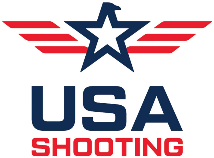 2022-2023 USA SHOOTING STATE JUNIOR OLYMPICSSAMPLE PROGRAM________________________(enter your state name above)STATE USA SHOOTING JUNIOR OLYMPIC________________________________(Air Pistol, Sport Pistol, Air Rifle, or Smallbore Rifle)CHAMPIONSHIPSANCTIONED BY:  USA Shooting, 1 Olympic Plaza, Colorado Springs, CO 80909SPONSORING ORGANIZATION: 				USAS Club # 				MATCH CONTACT:	NAME:													PHONE:												EMAIL:												DATES:												LOCATION:									ELIGIBILITY:  This competition is open to all competitors aged 20 and under as of the start date of the competition who have not already competed in a 2022-2023 State Junior Olympic match.  All competitors must be individual members of USA Shooting.RESIDENCE:  Each competitor may claim residence in only one state and must declare the state of residence on the entry form. Residency is defined as to where the competitor holds a current and valid driver’s license. If the competitor does not have a driver’s license, residency is then defined as to where the competitor’s parents/guardians reside.  Residents are eligible for the 1st, 2nd, and 3rd place USA Shooting State Champion medallions.Juniors from states which are not holding a State Junior Olympic match and those who cannot attend their own state JO will be allowed to enter the non-resident division in another state.  At entry, non-resident juniors must declare that they are shooting for a non-resident invitation.  Non-resident competitors are not eligible for State awards.ENTRY & SCORE REPORTING:  Only scores from a registered State Junior Olympic match will count for invitation to the National Junior Olympic Championships. Athletes may only shoot in one State Championship.  All competitors and the Match Director must sign the Paper Score Reporting Form attesting to the accuracy and validity of scores from the match.CATEGORIES:  The following categories will be based on the age the competitor will be on the first day of record fire of the competition:U21 (20 years old and under on the start date of the match)U18 (17 years old and under on the start date of the match)U15 (14 years old and under on the start date of the match)RULES:  Current ISSF Rules will govern:	Course of Fire: 												Time Limit: 												Firearm & Sights: 											Distance: 												Targets: 											COACHING:  In accordance with ISSF rules, coaching is permitted during sighting and preparation time, provided it does not disturb other competitors.  During the match, non-verbal coaching is permitted, provided the coach remains behind the ready line.  If a coach wishes to call a shooter off the line during the match, they must inform a Range Officer, and the RO will notify the shooter.TIES:  All ties will be broken in accordance with ISSF Rules.FINALS:  Finals are allowed for practice only and will not be used to determine state winners or invitations to the NJOSC. You may use finals to determine medalists if you would likePARTICIPANT PINS:	A Junior Olympic participation pin provided by USA Shooting will be given to each competitor (provided pins are requested by the sponsor).AWARDS:  USA Shooting will provide gold, silver, and bronze medals for the first, second, and third place resident male and female individuals in each event for all states conducting a State JO match.  Pins will be provided at one pin per competitor per state match (not per event).INVITATIONS TO NJOSC:  Invitations to the National Junior Olympic Shooting Championships will first be sent to automatic invitees.  A competitor can earn an automatic invite by meeting the cut-score for their event (see below) or by winning the State Championship in their category (minimum 3 resident competitors required).  First-round invitations will also be sent to additional competitors, based on nation-wide scores, up to range capacity.  First-round invites will be sent no later than March 10th, 2023.  First-round invitees should register for the NJOSC by March 25th, 2023, in order to secure their spot.  After March 25th, second-round invites will be sent to fill any remaining space on the range.	AUTOMATIC INVITE CUT SCORES	Air Pistol – 540	Sport Pistol – 530	Air Rifle – 580	Smallbore Rifle – 575USAS MEMBERSHIP – Required of all competitors: 
If you are not a current member of USA Shooting, need to check your membership status, or renew your membership, please visit: https://members.usashooting.org/.– Provided by the Sponsoring Organization to USA Shooting –SCORE REPORTING:  The official JO Score Reporting Forms are to be filled out completely (including EMAIL) and signed by the competitor to be considered for invitation to the National Junior Olympic Shooting Championship.ENTRY FEES:	A USA Shooting registration fee of $12.00 per individual, per event will be charged. 	Total individual entry fee	$_________________ENTRIES CLOSE:  Advance entries will close ___________________.  Entries from all state residents received prior to the closing date will be accepted to range capacity.  Every effort will be made to accept all non-resident competitors who enter before the closing date. POST ENTRIES:  Entries made after the closing date will be accepted up to range capacity.  A post entry fee may be charged. CANCELLATIONS:  Cancellations received one week in advance, or earlier, will receive a full refund.  An additional refund schedule may be used. SCHEDULE OF EVENTS:  (provide a schedule of events)DIRECTIONS TO RANGE:  (provide directions to the range)Event No. of Shots  Number of Shots Per Match Bull (paper)  Number of Sighting Bulls (paper)  Time:  Paper Targets  Time:  Electronic Targets10m Air Pistol  60  5  1  1 hr,30 min  1 hour,15 min 25m Sport Pistol  60  10  1 for slow fire     1 for rapid fire  See ISSF Rulebook  See ISSF Rulebook Note: The combined Preparation and Sighting Period of 15 minutes for Air Pistol starts before the published start time of the event.  See ISSF Rulebook for Sport Pistol Prep and Sighting rules.Note: The combined Preparation and Sighting Period of 15 minutes for Air Pistol starts before the published start time of the event.  See ISSF Rulebook for Sport Pistol Prep and Sighting rules.Note: The combined Preparation and Sighting Period of 15 minutes for Air Pistol starts before the published start time of the event.  See ISSF Rulebook for Sport Pistol Prep and Sighting rules.Note: The combined Preparation and Sighting Period of 15 minutes for Air Pistol starts before the published start time of the event.  See ISSF Rulebook for Sport Pistol Prep and Sighting rules.Note: The combined Preparation and Sighting Period of 15 minutes for Air Pistol starts before the published start time of the event.  See ISSF Rulebook for Sport Pistol Prep and Sighting rules.Note: The combined Preparation and Sighting Period of 15 minutes for Air Pistol starts before the published start time of the event.  See ISSF Rulebook for Sport Pistol Prep and Sighting rules.Event No. of Shots  No. of Shots  Number of Shots Per Match Bull (paper)  Number of Shots Per Match Bull (paper)  Number of Sighting Bulls (paper)  Number of Sighting Bulls (paper)  Number of Sighting Bulls (paper)  Time:  Paper Targets  Time:  Paper Targets  Time:  Electronic TargetsTime:  Electronic Targets10m Air Rifle  60  60  1  1  4  4  4  1 hr,30 min  1 hr,30 min  1 hour,15 min 1 hour,15 min 50m Rifle 3 Positions  60  60  1  1  4 for each position  4 for each position  4 for each position  2 hours  2 hours  1 hour, 45 min 1 hour, 45 min Note: The combined Preparation and Sighting Period of 15 minutes starts before the published start time of the event.Note: The combined Preparation and Sighting Period of 15 minutes starts before the published start time of the event.Note: The combined Preparation and Sighting Period of 15 minutes starts before the published start time of the event.Note: The combined Preparation and Sighting Period of 15 minutes starts before the published start time of the event.Note: The combined Preparation and Sighting Period of 15 minutes starts before the published start time of the event.Note: The combined Preparation and Sighting Period of 15 minutes starts before the published start time of the event.Note: The combined Preparation and Sighting Period of 15 minutes starts before the published start time of the event.Note: The combined Preparation and Sighting Period of 15 minutes starts before the published start time of the event.Note: The combined Preparation and Sighting Period of 15 minutes starts before the published start time of the event.Note: The combined Preparation and Sighting Period of 15 minutes starts before the published start time of the event.Note: The combined Preparation and Sighting Period of 15 minutes starts before the published start time of the event.Note: The combined Preparation and Sighting Period of 15 minutes starts before the published start time of the event.Stage Times for 3x20 Using Paper Targets Stage Times for 3x20 Using Paper Targets Stage Times for 3x20 Using Paper Targets Stage Times for 3x20 Using Paper Targets Stage Times for 3x20 Using Paper Targets Stage Times for 3x20 Using Paper Targets Stage Times for 3x20 Using Paper Targets Stage Times for 3x20 Using Paper Targets Stage Times for 3x20 Using Paper Targets Stage Times for 3x20 Using Paper Targets Stage Times for 3x20 Using Paper Targets Stage Times for 3x20 Using Paper Targets Target Carriers Target Carriers Target Carriers Target Carriers Target Carriers Target Carriers Target Carriers Target Carriers Target Carriers Target Carriers Target Carriers Target Carriers Position Position # of Shots # of Shots Sighters Time Time Kneeling  Kneeling  20 20 Unlimited 2 hr 2 hr Prone Prone 20 20 Unlimited 2 hr 2 hr Standing Standing 20 20 Unlimited 2 hr 2 hr Stationary Target Stands Stationary Target Stands Stationary Target Stands Stationary Target Stands Stationary Target Stands Stationary Target Stands Stationary Target Stands Stationary Target Stands Stationary Target Stands Stationary Target Stands Stationary Target Stands Stationary Target Stands Position Position # of Shots Per Stage # of Shots Per Stage Unlimited During Stage Time Stage Time Stage Time # of Stages # of Stages Prep time after target change Two 10-Shot Targets Two 10-Shot Targets Kneeling Kneeling 20 20 Unlimited 37 min 37 min 1 1 3 min Two 10-Shot Targets Two 10-Shot Targets Prone Prone 20 20 Unlimited 25 min 25 min 1 1 3 min Two 10-Shot Targets Two 10-Shot Targets Standing Standing 20 20 Unlimited 45 min 45 min 1 1 3 min One 10-Shot Target One 10-Shot Target Kneeling Kneeling 10 10 Unlimited 15 min 15 min 2 2 3 min One 10-Shot Target One 10-Shot Target Prone Prone 10 10 Unlimited 13 min 13 min 2 2 3 min One 10-Shot Target One 10-Shot Target Standing Standing 10 10 Unlimited 19 min 19 min 2 2 3 min 